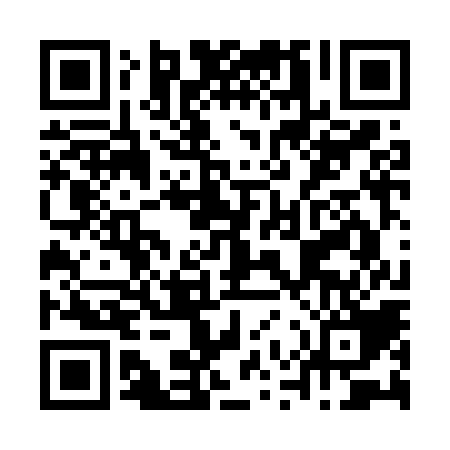 Ramadan times for Coulee City, Washington, USAMon 11 Mar 2024 - Wed 10 Apr 2024High Latitude Method: Angle Based RulePrayer Calculation Method: Islamic Society of North AmericaAsar Calculation Method: ShafiPrayer times provided by https://www.salahtimes.comDateDayFajrSuhurSunriseDhuhrAsrIftarMaghribIsha11Mon5:525:527:171:074:196:586:588:2212Tue5:505:507:151:074:196:596:598:2413Wed5:485:487:131:064:207:017:018:2514Thu5:465:467:111:064:217:027:028:2715Fri5:445:447:091:064:227:047:048:2916Sat5:425:427:071:064:237:057:058:3017Sun5:405:407:051:054:247:077:078:3218Mon5:385:387:031:054:257:087:088:3319Tue5:365:367:011:054:267:097:098:3520Wed5:335:336:591:044:267:117:118:3621Thu5:315:316:571:044:277:127:128:3822Fri5:295:296:551:044:287:147:148:4023Sat5:275:276:531:034:297:157:158:4124Sun5:255:256:511:034:307:177:178:4325Mon5:225:226:491:034:307:187:188:4426Tue5:205:206:471:034:317:197:198:4627Wed5:185:186:451:024:327:217:218:4828Thu5:165:166:431:024:337:227:228:4929Fri5:135:136:401:024:337:247:248:5130Sat5:115:116:381:014:347:257:258:5331Sun5:095:096:361:014:357:277:278:541Mon5:075:076:341:014:367:287:288:562Tue5:045:046:321:014:367:297:298:583Wed5:025:026:301:004:377:317:319:004Thu5:005:006:281:004:387:327:329:015Fri4:574:576:261:004:387:347:349:036Sat4:554:556:2412:594:397:357:359:057Sun4:534:536:2312:594:407:367:369:078Mon4:504:506:2112:594:407:387:389:089Tue4:484:486:1912:594:417:397:399:1010Wed4:464:466:1712:584:427:417:419:12